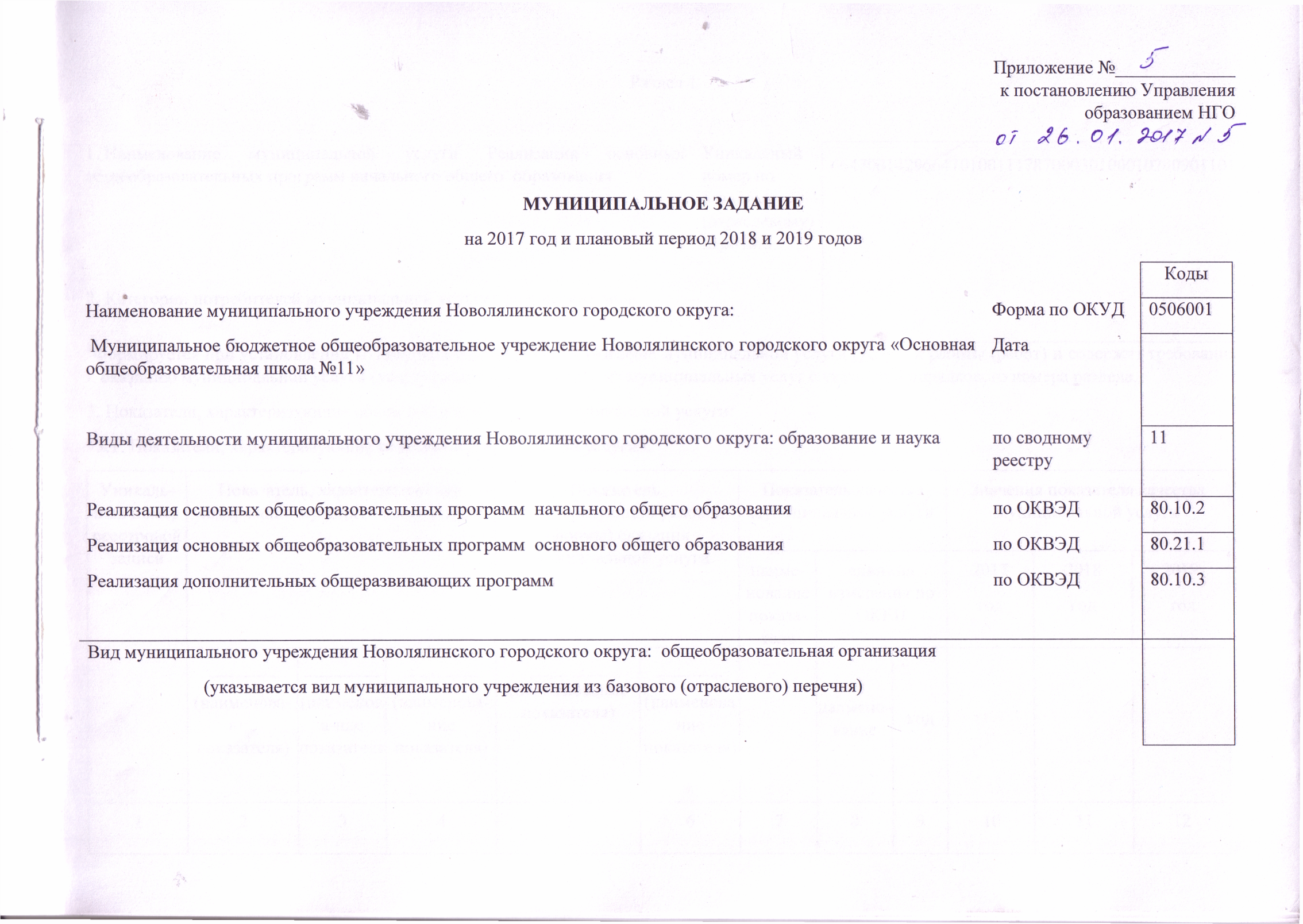 Раздел 11Формируется при установлении муниципального задания на оказание муниципальной услуги (услуг) и работы (работ) и содержит требования к оказанию муниципальной услуги (услуг) раздельно по каждой из муниципальных услуг с указанием порядкового номера раздела.3. Показатели, характеризующие объем и (или) качество муниципальной услуги:  3.1. Показатели, характеризующие качество муниципальной услуги2:Допустимые (возможные) отклонения от установленных показателей качества муниципальной услуги, в пределах которых муниципальное задание считается выполненным (процентов) __________________________________________________________________________________2Заполняется при установлении показателей, характеризующих качество муниципальной услуги, в ведомственном перечне муниципальных услуг и работ.3.2. Показатели, характеризующие объем муниципальной услуги:Допустимые (возможные) отклонения от установленных показателей объема муниципальной услуги, в пределах которых муниципальное задание считается выполненным (процентов) __________________________________________________________________________________4. Нормативные правовые акты, устанавливающие размер платы (цену, тариф) либо порядок ее (его) установления:5. Порядок оказания муниципальной услуги5.1. Нормативные правовые акты, регулирующие порядок оказания муниципальной услуги:Закон РФ от 29.12.2012 г. N 273-ФЗ "Об образовании в Российской Федерации" (в редакции от 03.07.2016 г., с изменениями и дополнениями вступившими в силу с 01.09.2016 г.);Бюджетный кодекс Российской Федерации от 31.07.. N 145-ФЗ( в редакции  от 03.07.2016 г., с изменениями и дополнениями, вступившими в силу с 01.09.2016 г.);Налоговый кодекс Российской Федерации (часть первая) от 31.07.. N 146-ФЗ (в редакции от 03.07.2016 г., с изменениями и дополнениями, вступившими в силу с 01.09.2016); Налоговый кодекс Российской Федерации (часть вторая)  от 05.08.2000 N 117-ФЗ (в редакции от 03.07.2016 г., с  изменениями и дополнениями, вступившими в силу с 01.10.2016 г.)Гражданский кодекс Российской Федерации (часть первая) от 30.11.1994 N 51-ФЗ (в редакции от 03.07.2016 г., с изменениями и дополнениями, вступившими в силу с 02.10.2016 г.); Гражданский кодекс Российской Федерации (часть вторая) от 26.01.1996 N 14-ФЗ (в редакции от 23.05.2016 г.); Гражданский кодекс Российской Федерации (часть третья)" от 26.11.2001 N 146-ФЗ (в редакции от 03.07.2016 г., с изменениями и дополнениями, вступившими в силу с 01.09.2016 г.); Гражданский кодекс Российской Федерации (часть четвертая)" от 18.12.2006 N 230-ФЗ (в редакции от 03.07.2016 г.);Кодекс Российской Федерации об административных правонарушениях от 30.12.. N 195-ФЗ (в редакции от 06.07.2016 г., с изменениями и дополнениями от 17.11.2016 г.); Семейный кодекс Российской Федерации от 29.12.. N 223-ФЗ(в редакции от  от 30.12.2015 г.);Федеральный закон от 12.01.. N 7-ФЗ "О некоммерческих организациях"(в редакции от 03.07.2016 г.);Федеральный закон от 27.07.. N 210-ФЗ "Об организации предоставления государственных и муниципальных услуг(в редакции от 03.07.2016 г.);Федеральный закон от 30.03.. N 52-ФЗ "О санитарно-эпидемиологическом благополучии населения"(в редакции от 03.07.2016 г., с изменениями и дополнениями, вступившими в силу с 04.07.2016 г.);Федеральный закон от 02.01.. N 29-ФЗ "О качестве и безопасности пищевых продуктов»(в редакции от 13.07.2015 г.);Федеральный закон от 17.09.. N 157-ФЗ "Об иммунопрофилактике инфекционных болезней"(в редакции от 31.12.2014, с изменениями от 14.12.2015 г.);Федеральный закон от 24.07.. N 124-ФЗ "Об основных гарантиях прав ребенка в Российской Федерации"(в редакции от 28.11.2015 г.);Федеральный закон от 24.06.. N 120-ФЗ "Об основах системы профилактики безнадзорности и правонарушений несовершеннолетних"(в редакции от 03.07.2016 г., с изменениями и дополнениями, вступившими в силу с 15.07.2016 г.);Постановление Главного государственного санитарного врача РФ от 13.07.2001 N 18 (в редакции от 27.03.2007 г.) "О введении в действие Санитарных правил - СП 1.1.1058-01" (вместе с "СП 1.1.1058-01. 1.1. Общие вопросы. Организация и проведение производственного контроля за соблюдением Санитарных правил и выполнением санитарно-противоэпидемических (профилактических) мероприятий. Санитарные правила", утв. Главным государственным санитарным врачом РФ 10.07.2001 г.) (Зарегистрировано в Минюсте РФ 30.10.2001 N 3000);Постановление Правительства РФ от 29.03.2014 г. №245 «О признании утратившими силу некоторых актов Правительства Российской Федерации».Постановление Главного государственного санитарного врача РФ от 29.12.2010 N 189 (в редакции от 24.11.2015) "Об утверждении СанПиН 2.4.2.2821-10 "Санитарно-эпидемиологические требования к условиям и организации обучения в общеобразовательных учреждениях" (вместе с "СанПиН 2.4.2.2821-10. Санитарно-эпидемиологические требования к условиям и организации обучения в общеобразовательных организациях. Санитарно-эпидемиологические правила и нормативы") (Зарегистрировано в Минюсте России 03.03.2011 N 19993);СанПиН 2.2.4.548-96. 2.2.4. Физические факторы производственной среды. Гигиенические требования к микроклимату производственных помещений. Санитарные правила и нормы (утверждены Постановлением Госкомсанэпиднадзора РФ от 01.10.1996 N 21);СНиП 23-05-95. Естественное и искусственное освещение (введены в действие Постановлением Минстроя РФ от 02.08.1995 N 18-78);СанПиН 2.1.4.1074-01. 2.1.4. Питьевая вода и водоснабжение населенных мест. Питьевая вода. Гигиенические требования к качеству воды централизованных систем питьевого водоснабжения. Контроль качества. Гигиенические требования к обеспечению безопасности систем горячего водоснабжения(зарегистрировано в Минюсте России 31.10.2001 N 301);Постановление Главного государственного санитарного врача РФ от 18.11.2013 N 63 "Об утверждении санитарно-эпидемиологических правил СП 3.1.2.3117-13 "Профилактика гриппа и других острых респираторных вирусных инфекций"  (Зарегистрировано в Минюсте России 04.04.2014 N 31831);Закон Свердловской области от 15.07.2013 N 78-ОЗ (в редакции от 24.11.2016 г.) "Об образовании в Свердловской области" (принят Законодательным Собранием Свердловской области 09.07.2013 г.);Областной закон от 23.10.1995 N 28-ОЗ (в редакции от 11.02.2016 г.) "О защите прав ребенка" (с изменениями внесенными Законом Свердловской области от 11.02.2016 г. № 12-ОЗ, вступившими в действие с 24.02.2016 г.);Постановление главы Новолялинского городского округа от 12.05.2015 г. № 499 «Об утверждении Порядка формирования, ведения и утверждения ведомственных перечней муниципальных услуг и работ, оказываемых и выполняемых муниципальными учреждениями Новолялинского городского округа»;  Устав МБОУ НГО «ООШ№11»;Образовательная программа образовательного учреждения;Лицензия № 66Л01 № 0003304 от 28.05.2012г.5.2. Порядок информирования потенциальных потребителей муниципальной услуги:Раздел 21Формируется при установлении муниципального задания на оказание муниципальной услуги (услуг) и работы (работ) и содержит требования к оказанию муниципальной услуги (услуг) раздельно по каждой из муниципальных услуг с указанием порядкового номера раздела.3. Показатели, характеризующие объем и (или) качество муниципальной услуги:  3.1. Показатели, характеризующие качество муниципальной услуги2:Допустимые (возможные) отклонения от установленных показателей качества муниципальной услуги, в пределах которых муниципальное задание считается выполненным (процентов) __________________________________________________________________________________2Заполняется при установлении показателей, характеризующих качество муниципальной услуги, в ведомственном перечне муниципальных услуг и работ.3.2. Показатели, характеризующие объем муниципальной услуги:Допустимые (возможные) отклонения от установленных показателей объема муниципальной услуги, в пределах которых муниципальное задание считается выполненным (процентов) __________________________________________________________________________________4. Нормативные правовые акты, устанавливающие размер платы (цену, тариф) либо порядок ее (его) установления:5. Порядок оказания муниципальной услуги5.1. Нормативные правовые акты, регулирующие порядок оказания муниципальной услуги:Закон РФ от 29.12.2012 г. N 273-ФЗ "Об образовании в Российской Федерации" (в редакции от 03.07.2016 г., с изменениями и дополнениями вступившими в силу с 01.09.2016 г.);Бюджетный кодекс Российской Федерации от 31.07.. N 145-ФЗ( в редакции  от 03.07.2016 г., с изменениями и дополнениями, вступившими в силу с 01.09.2016 г.);Налоговый кодекс Российской Федерации (часть первая) от 31.07.. N 146-ФЗ (в редакции от 03.07.2016 г., с изменениями и дополнениями, вступившими в силу с 01.09.2016); Налоговый кодекс Российской Федерации (часть вторая)  от 05.08.2000 N 117-ФЗ (в редакции от 03.07.2016 г., с  изменениями и дополнениями, вступившими в силу с 01.10.2016 г.)Гражданский кодекс Российской Федерации (часть первая) от 30.11.1994 N 51-ФЗ (в редакции от 03.07.2016 г., с изменениями и дополнениями, вступившими в силу с 02.10.2016 г.); Гражданский кодекс Российской Федерации (часть вторая) от 26.01.1996 N 14-ФЗ (в редакции от 23.05.2016 г.); Гражданский кодекс Российской Федерации (часть третья)" от 26.11.2001 N 146-ФЗ (в редакции от 03.07.2016 г., с изменениями и дополнениями, вступившими в силу с 01.09.2016 г.); Гражданский кодекс Российской Федерации (часть четвертая)" от 18.12.2006 N 230-ФЗ (в редакции от 03.07.2016 г.);Кодекс Российской Федерации об административных правонарушениях от 30.12.. N 195-ФЗ (в редакции от 06.07.2016 г., с изменениями и дополнениями от 17.11.2016 г.); Семейный кодекс Российской Федерации от 29.12.. N 223-ФЗ(в редакции от  от 30.12.2015 г.);Федеральный закон от 12.01.. N 7-ФЗ "О некоммерческих организациях"(в редакции от 03.07.2016 г.);Федеральный закон от 27.07.. N 210-ФЗ "Об организации предоставления государственных и муниципальных услуг (в редакции от 03.07.2016 г.);Федеральный закон от 30.03.. N 52-ФЗ "О санитарно-эпидемиологическом благополучии населения" (в редакции от 03.07.2016 г., с изменениями и дополнениями, вступившими в силу с 04.07.2016 г.);Федеральный закон от 02.01.. N 29-ФЗ "О качестве и безопасности пищевых продуктов» (в редакции от 13.07.2015 г.);Федеральный закон от 17.09.. N 157-ФЗ "Об иммунопрофилактике инфекционных болезней" (в редакции от 31.12.2014, с изменениями от 14.12.2015 г.);Федеральный закон от 24.07.. N 124-ФЗ "Об основных гарантиях прав ребенка в Российской Федерации" (в редакции от 28.11.2015 г.);Федеральный закон от 24.06.. N 120-ФЗ "Об основах системы профилактики безнадзорности и правонарушений несовершеннолетних"(в редакции от 03.07.2016 г., с изменениями и дополнениями, вступившими в силу с 15.07.2016 г.);Постановление Главного государственного санитарного врача РФ от 13.07.2001 N 18 (в редакции от 27.03.2007 г.) "О введении в действие Санитарных правил - СП 1.1.1058-01" (вместе с "СП 1.1.1058-01. 1.1. Общие вопросы. Организация и проведение производственного контроля за соблюдением Санитарных правил и выполнением санитарно-противоэпидемических (профилактических) мероприятий. Санитарные правила", утв. Главным государственным санитарным врачом РФ 10.07.2001 г.) (Зарегистрировано в Минюсте РФ 30.10.2001 N 3000);Постановление Правительства РФ от 29.03.2014 г. №245 «О признании утратившими силу некоторых актов Правительства Российской Федерации».Постановление Главного государственного санитарного врача РФ от 29.12.2010 N 189 (в редакции от 24.11.2015) "Об утверждении СанПиН 2.4.2.2821-10 "Санитарно-эпидемиологические требования к условиям и организации обучения в общеобразовательных учреждениях" (вместе с "СанПиН 2.4.2.2821-10. Санитарно-эпидемиологические требования к условиям и организации обучения в общеобразовательных организациях. Санитарно-эпидемиологические правила и нормативы") (Зарегистрировано в Минюсте России 03.03.2011 N 19993);СанПиН 2.2.4.548-96. 2.2.4. Физические факторы производственной среды. Гигиенические требования к микроклимату производственных помещений. Санитарные правила и нормы (утверждены Постановлением Госкомсанэпиднадзора РФ от 01.10.1996 N 21);СНиП 23-05-95. Естественное и искусственное освещение (введены в действие Постановлением Минстроя РФ от 02.08.1995 N 18-78);СанПиН 2.1.4.1074-01. 2.1.4. Питьевая вода и водоснабжение населенных мест. Питьевая вода. Гигиенические требования к качеству воды централизованных систем питьевого водоснабжения. Контроль качества. Гигиенические требования к обеспечению безопасности систем горячего водоснабжения(зарегистрировано в Минюсте России 31.10.2001 N 301);Постановление Главного государственного санитарного врача РФ от 18.11.2013 N 63 "Об утверждении санитарно-эпидемиологических правил СП 3.1.2.3117-13 "Профилактика гриппа и других острых респираторных вирусных инфекций"  (Зарегистрировано в Минюсте России 04.04.2014 N 31831);Закон Свердловской области от 15.07.2013 N 78-ОЗ (в редакции от 24.11.2016 г.) "Об образовании в Свердловской области" (принят Законодательным Собранием Свердловской области 09.07.2013 г.);Областной закон от 23.10.1995 N 28-ОЗ (в редакции от 11.02.2016 г.) "О защите прав ребенка" (с изменениями внесенными Законом Свердловской области от 11.02.2016 г. № 12-ОЗ, вступившими в действие с 24.02.2016 г.);Постановление главы Новолялинского городского округа от 12.05.2015 г. № 499 «Об утверждении Порядка формирования, ведения и утверждения ведомственных перечней муниципальных услуг и работ, оказываемых и выполняемых муниципальными учреждениями Новолялинского городского округа»;  Устав МБОУ НГО «ООШ№11»Образовательная программа образовательного учреждения;Лицензия №66Л01 № 0003304 от 28.05.2012г.5.2. Порядок информирования потенциальных потребителей муниципальной услуги: Раздел 31Формируется при установлении муниципального задания на оказание муниципальной услуги (услуг) и работы (работ) и содержит требования к оказанию муниципальной услуги (услуг) раздельно по каждой из муниципальных услуг с указанием порядкового номера раздела.3. Показатели, характеризующие объем и (или) качество муниципальной услуги:  3.1. Показатели, характеризующие качество муниципальной услуги2:Допустимые (возможные) отклонения от установленных показателей качества муниципальной услуги, в пределах которых муниципальное задание считается выполненным (процентов) __________________________________________________________________________________2Заполняется при установлении показателей, характеризующих качество муниципальной услуги, в ведомственном перечне муниципальных услуг и работ.3.2. Показатели, характеризующие объем муниципальной услуги:Допустимые (возможные) отклонения от установленных показателей объема муниципальной услуги, в пределах которых муниципальное задание считается выполненным (процентов) __________________________________________________________________________________4. Нормативные правовые акты, устанавливающие размер платы (цену, тариф) либо порядок ее (его) установления:5. Порядок оказания муниципальной услуги5.1. Нормативные правовые акты, регулирующие порядок оказания муниципальной услуги:Закон РФ от 29.12.2012 г. N 273-ФЗ "Об образовании в Российской Федерации" (в редакции от 03.07.2016 г., с изменениями и дополнениями вступившими в силу с 01.09.2016 г.);Бюджетный кодекс Российской Федерации от 31.07.. N 145-ФЗ( в редакции  от 03.07.2016 г., с изменениями и дополнениями, вступившими в силу с 01.09.2016 г.);Налоговый кодекс Российской Федерации (часть первая) от 31.07.. N 146-ФЗ (в редакции от 03.07.2016 г., с изменениями и дополнениями, вступившими в силу с 01.09.2016); Налоговый кодекс Российской Федерации (часть вторая)  от 05.08.2000 N 117-ФЗ (в редакции от 03.07.2016 г., с  изменениями и дополнениями, вступившими в силу с 01.10.2016 г.)Гражданский кодекс Российской Федерации (часть первая) от 30.11.1994 N 51-ФЗ (в редакции от 03.07.2016 г., с изменениями и дополнениями, вступившими в силу с 02.10.2016 г.); Гражданский кодекс Российской Федерации (часть вторая) от 26.01.1996 N 14-ФЗ (в редакции от 23.05.2016 г.); Гражданский кодекс Российской Федерации (часть третья)" от 26.11.2001 N 146-ФЗ (в редакции от 03.07.2016 г., с изменениями и дополнениями, вступившими в силу с 01.09.2016 г.); Гражданский кодекс Российской Федерации (часть четвертая)" от 18.12.2006 N 230-ФЗ (в редакции от 03.07.2016 г.);Кодекс Российской Федерации об административных правонарушениях от 30.12.. N 195-ФЗ (в редакции от 06.07.2016 г., с изменениями и дополнениями от 17.11.2016 г.); Семейный кодекс Российской Федерации от 29.12.. N 223-ФЗ(в редакции от  от 30.12.2015 г.);Федеральный закон от 12.01.. N 7-ФЗ "О некоммерческих организациях"(в редакции от 03.07.2016 г.);Федеральный закон от 27.07.. N 210-ФЗ "Об организации предоставления государственных и муниципальных услуг(в редакции от 03.07.2016 г.);Федеральный закон от 30.03.. N 52-ФЗ "О санитарно-эпидемиологическом благополучии населения"(в редакции от 03.07.2016 г., с изменениями и дополнениями, вступившими в силу с 04.07.2016 г.);Федеральный закон от 02.01.. N 29-ФЗ "О качестве и безопасности пищевых продуктов»(в редакции от 13.07.2015 г.);Федеральный закон от 17.09.. N 157-ФЗ "Об иммунопрофилактике инфекционных болезней" (в редакции от 31.12.2014, с изменениями от 14.12.2015 г.);Федеральный закон от 24.07.. N 124-ФЗ "Об основных гарантиях прав ребенка в Российской Федерации" (в редакции от 28.11.2015 г.);Федеральный закон от 24.06.. N 120-ФЗ "Об основах системы профилактики безнадзорности и правонарушений несовершеннолетних"(в редакции от 03.07.2016 г., с изменениями и дополнениями, вступившими в силу с 15.07.2016 г.);Постановление Главного государственного санитарного врача РФ от 13.07.2001 N 18 (в редакции от 27.03.2007 г.) "О введении в действие Санитарных правил - СП 1.1.1058-01" (вместе с "СП 1.1.1058-01. 1.1. Общие вопросы. Организация и проведение производственного контроля за соблюдением Санитарных правил и выполнением санитарно-противоэпидемических (профилактических) мероприятий. Санитарные правила", утв. Главным государственным санитарным врачом РФ 10.07.2001 г.) (Зарегистрировано в Минюсте РФ 30.10.2001 N 3000);Постановление Правительства РФ от 29.03.2014 г. №245 «О признании утратившими силу некоторых актов Правительства Российской Федерации».Постановление Главного государственного санитарного врача РФ от 29.12.2010 N 189 (в редакции от 24.11.2015) "Об утверждении СанПиН 2.4.2.2821-10 "Санитарно-эпидемиологические требования к условиям и организации обучения в общеобразовательных учреждениях" (вместе с "СанПиН 2.4.2.2821-10. Санитарно-эпидемиологические требования к условиям и организации обучения в общеобразовательных организациях. Санитарно-эпидемиологические правила и нормативы") (Зарегистрировано в Минюсте России 03.03.2011 N 19993);СанПиН 2.2.4.548-96. 2.2.4. Физические факторы производственной среды. Гигиенические требования к микроклимату производственных помещений. Санитарные правила и нормы ( утверждены Постановлением Госкомсанэпиднадзора РФ от 01.10.1996 N 21);СНиП 23-05-95. Естественное и искусственное освещение (введены в действие Постановлением Минстроя РФ от 02.08.1995 N 18-78);СанПиН 2.1.4.1074-01. 2.1.4. Питьевая вода и водоснабжение населенных мест. Питьевая вода. Гигиенические требования к качеству воды централизованных систем питьевого водоснабжения. Контроль качества. Гигиенические требования к обеспечению безопасности систем горячего водоснабжения(зарегистрировано в Минюсте России 31.10.2001 N 301);Постановление Главного государственного санитарного врача РФ от 18.11.2013 N 63 "Об утверждении санитарно-эпидемиологических правил СП 3.1.2.3117-13 "Профилактика гриппа и других острых респираторных вирусных инфекций"  (Зарегистрировано в Минюсте России 04.04.2014 N 31831);Закон Свердловской области от 15.07.2013 N 78-ОЗ (в редакции от 24.11.2016 г.) "Об образовании в Свердловской области" (принят Законодательным Собранием Свердловской области 09.07.2013 г.);Областной закон от 23.10.1995 N 28-ОЗ (в редакции от 11.02.2016 г.) "О защите прав ребенка" (с изменениями внесенными Законом Свердловской области от 11.02.2016 г. № 12-ОЗ, вступившими в действие с 24.02.2016 г.);Постановление главы Новолялинского городского округа от 12.05.2015 г. № 499 «Об утверждении Порядка формирования, ведения и утверждения ведомственных перечней муниципальных услуг и работ, оказываемых и выполняемых муниципальными учреждениями Новолялинского городского округа»;  Устав МБОУ НГО «ООШ№11»;Образовательная программа образовательного учреждения;Лицензия № 66Л01 № 0003304 от 28.05.2012г.5.2. Порядок информирования потенциальных потребителей муниципальной услуги:Раздел 41Формируется при установлении муниципального задания на оказание муниципальной услуги (услуг) и работы (работ) и содержит требования к оказанию муниципальной услуги (услуг) раздельно по каждой из муниципальных услуг с указанием порядкового номера раздела.3. Показатели, характеризующие объем и (или) качество муниципальной услуги:  3.1. Показатели, характеризующие качество муниципальной услуги2:Допустимые (возможные) отклонения от установленных показателей качества муниципальной услуги, в пределах которых муниципальное задание считается выполненным (процентов) __________________________________________________________________________________2Заполняется при установлении показателей, характеризующих качество муниципальной услуги, в ведомственном перечне муниципальных услуг и работ.3.2. Показатели, характеризующие объем муниципальной услуги:Допустимые (возможные) отклонения от установленных показателей объема муниципальной услуги, в пределах которых муниципальное задание считается выполненным (процентов) __________________________________________________________________________________4. Нормативные правовые акты, устанавливающие размер платы (цену, тариф) либо порядок ее (его) установления:5. Порядок оказания муниципальной услуги5.1. Нормативные правовые акты, регулирующие порядок оказания муниципальной услуги:Закон РФ от 29.12.2012 г. N 273-ФЗ "Об образовании в Российской Федерации" (в редакции от 03.07.2016 г., с изменениями и дополнениями вступившими в силу с 01.09.2016 г.);Бюджетный кодекс Российской Федерации от 31.07.. N 145-ФЗ( в редакции  от 03.07.2016 г., с изменениями и дополнениями, вступившими в силу с 01.09.2016 г.);Налоговый кодекс Российской Федерации (часть первая) от 31.07.. N 146-ФЗ (в редакции от 03.07.2016 г., с изменениями и дополнениями, вступившими в силу с 01.09.2016); Налоговый кодекс Российской Федерации (часть вторая)  от 05.08.2000 N 117-ФЗ (в редакции от 03.07.2016 г., с  изменениями и дополнениями, вступившими в силу с 01.10.2016 г.)Гражданский кодекс Российской Федерации (часть первая) от 30.11.1994 N 51-ФЗ (в редакции от 03.07.2016 г., с изменениями и дополнениями, вступившими в силу с 02.10.2016 г.); Гражданский кодекс Российской Федерации (часть вторая) от 26.01.1996 N 14-ФЗ (в редакции от 23.05.2016 г.); Гражданский кодекс Российской Федерации (часть третья)" от 26.11.2001 N 146-ФЗ (в редакции от 03.07.2016 г., с изменениями и дополнениями, вступившими в силу с 01.09.2016 г.); Гражданский кодекс Российской Федерации (часть четвертая)" от 18.12.2006 N 230-ФЗ (в редакции от 03.07.2016 г.);Кодекс Российской Федерации об административных правонарушениях от 30.12.. N 195-ФЗ (в редакции от 06.07.2016 г., с изменениями и дополнениями от 17.11.2016 г.); Семейный кодекс Российской Федерации от 29.12.. N 223-ФЗ(в редакции от  от 30.12.2015 г.);Федеральный закон от 12.01.. N 7-ФЗ "О некоммерческих организациях"(в редакции от 03.07.2016 г.);Федеральный закон от 27.07.. N 210-ФЗ "Об организации предоставления государственных и муниципальных услуг(в редакции от 03.07.2016 г.);Федеральный закон от 30.03.. N 52-ФЗ "О санитарно-эпидемиологическом благополучии населения"(в редакции от 03.07.2016 г., с изменениями и дополнениями, вступившими в силу с 04.07.2016 г.);Федеральный закон от 02.01.. N 29-ФЗ "О качестве и безопасности пищевых продуктов»(в редакции от 13.07.2015 г.);Федеральный закон от 17.09.. N 157-ФЗ "Об иммунопрофилактике инфекционных болезней"(в редакции от 31.12.2014, с изменениями от 14.12.2015 г.);Федеральный закон от 24.07.. N 124-ФЗ "Об основных гарантиях прав ребенка в Российской Федерации"(в редакции от 28.11.2015 г.);Федеральный закон от 24.06.. N 120-ФЗ "Об основах системы профилактики безнадзорности и правонарушений несовершеннолетних"(в редакции от 03.07.2016 г., с изменениями и дополнениями, вступившими в силу с 15.07.2016 г.);Постановление Главного государственного санитарного врача РФ от 13.07.2001 N 18 (в редакции от 27.03.2007 г.) "О введении в действие Санитарных правил - СП 1.1.1058-01" (вместе с "СП 1.1.1058-01. 1.1. Общие вопросы. Организация и проведение производственного контроля за соблюдением Санитарных правил и выполнением санитарно-противоэпидемических (профилактических) мероприятий. Санитарные правила", утв. Главным государственным санитарным врачом РФ 10.07.2001 г.) (Зарегистрировано в Минюсте РФ 30.10.2001 N 3000);Постановление Правительства РФ от 29.03.2014 г. №245 «О признании утратившими силу некоторых актов Правительства Российской Федерации».Постановление Главного государственного санитарного врача РФ от 29.12.2010 N 189 (в редакции от 24.11.2015) "Об утверждении СанПиН 2.4.2.2821-10 "Санитарно-эпидемиологические требования к условиям и организации обучения в общеобразовательных учреждениях" (вместе с "СанПиН 2.4.2.2821-10. Санитарно-эпидемиологические требования к условиям и организации обучения в общеобразовательных организациях. Санитарно-эпидемиологические правила и нормативы") (Зарегистрировано в Минюсте России 03.03.2011 N 19993);СанПиН 2.2.4.548-96. 2.2.4. Физические факторы производственной среды. Гигиенические требования к микроклимату производственных помещений. Санитарные правила и нормы ( утверждены Постановлением Госкомсанэпиднадзора РФ от 01.10.1996 N 21);СНиП 23-05-95. Естественное и искусственное освещение (введены в действие Постановлением Минстроя РФ от 02.08.1995 N 18-78);СанПиН 2.1.4.1074-01. 2.1.4. Питьевая вода и водоснабжение населенных мест. Питьевая вода. Гигиенические требования к качеству воды централизованных систем питьевого водоснабжения. Контроль качества. Гигиенические требования к обеспечению безопасности систем горячего водоснабжения(зарегистрировано в Минюсте России 31.10.2001 N 301);Постановление Главного государственного санитарного врача РФ от 18.11.2013 N 63 "Об утверждении санитарно-эпидемиологических правил СП 3.1.2.3117-13 "Профилактика гриппа и других острых респираторных вирусных инфекций"  (Зарегистрировано в Минюсте России 04.04.2014 N 31831);Закон Свердловской области от 15.07.2013 N 78-ОЗ (в редакции от 24.11.2016 г.) "Об образовании в Свердловской области" (принят Законодательным Собранием Свердловской области 09.07.2013 г.);Областной закон от 23.10.1995 N 28-ОЗ (в редакции от 11.02.2016 г.) "О защите прав ребенка" (с изменениями внесенными Законом Свердловской области от 11.02.2016 г. № 12-ОЗ, вступившими в действие с 24.02.2016 г.);Постановление главы Новолялинского городского округа от 12.05.2015 г. № 499 «Об утверждении Порядка формирования, ведения и утверждения ведомственных перечней муниципальных услуг и работ, оказываемых и выполняемых муниципальными учреждениями Новолялинского городского округа»;  Устав _МБОУ НГО «ООШ№11»;Образовательная программа образовательного учреждения;Лицензия № 66Л01 № 0003304 от 28.05.2012г.5.2. Порядок информирования потенциальных потребителей муниципальной услуги:Часть 3. Прочие сведения о муниципальном задании51. Основания для досрочного прекращения выполнения муниципального задания 1.1.Ликвидация учреждения.1.2.Реорганизация учреждения, которая привела к исключению из компетенции учреждения полномочий по оказанию муниципальной услуги.1.3.Исключение муниципальной услуги из ведомственного перечня муниципальных услуг.1.4.Случаи, предусмотренные нормативными правовыми актами, влекущие за собой невозможность оказания муниципальной услуги, неустранимую в краткосрочной перспективе.1.5.Иные основания, предусмотренные нормативными правовыми актами Российской Федерации, Свердловской области, Новолялинского городского округа.2. Иная информация, необходимая для выполнения (контроля за выполнением) муниципального задания : нет3. Порядок контроля за выполнением муниципального задания:4. Требования к отчетности о выполнении муниципального задания         4.1. Периодичность представления отчетов о выполнении муниципального задания: квартальная, годовая4.2. Сроки представления отчетов о выполнении муниципального задания:Квартальный отчет в срок до 25 числа месяца, следующего за отчетным;Годовой отчет в срок до 1 марта 2018 года.4.3. Иные требования к отчетности о выполнении муниципального задания: нет5. Иные показатели, связанные с выполнением муниципального задания: нет5Заполняется в целом по муниципальному заданию.6В числе иных показателей может быть указано допустимое (возможное) отклонение от выполнения муниципального задания, в пределах которого оно считается выполненным, при принятии муниципальным органом, осуществляющим функции и полномочия учредителя, главным распорядителем средств бюджета Новолялинского городского округа, в ведении которого находятся казенные учреждения, решения об установлении общего допустимого (возможного) отклонения от выполнения муниципального задания, в пределах которого оно считается выполненным (в процентах). В этом случае допустимые (возможные) отклонения, предусмотренные в подпунктах 3.1 и 3.2 настоящего муниципального задания, не заполняются.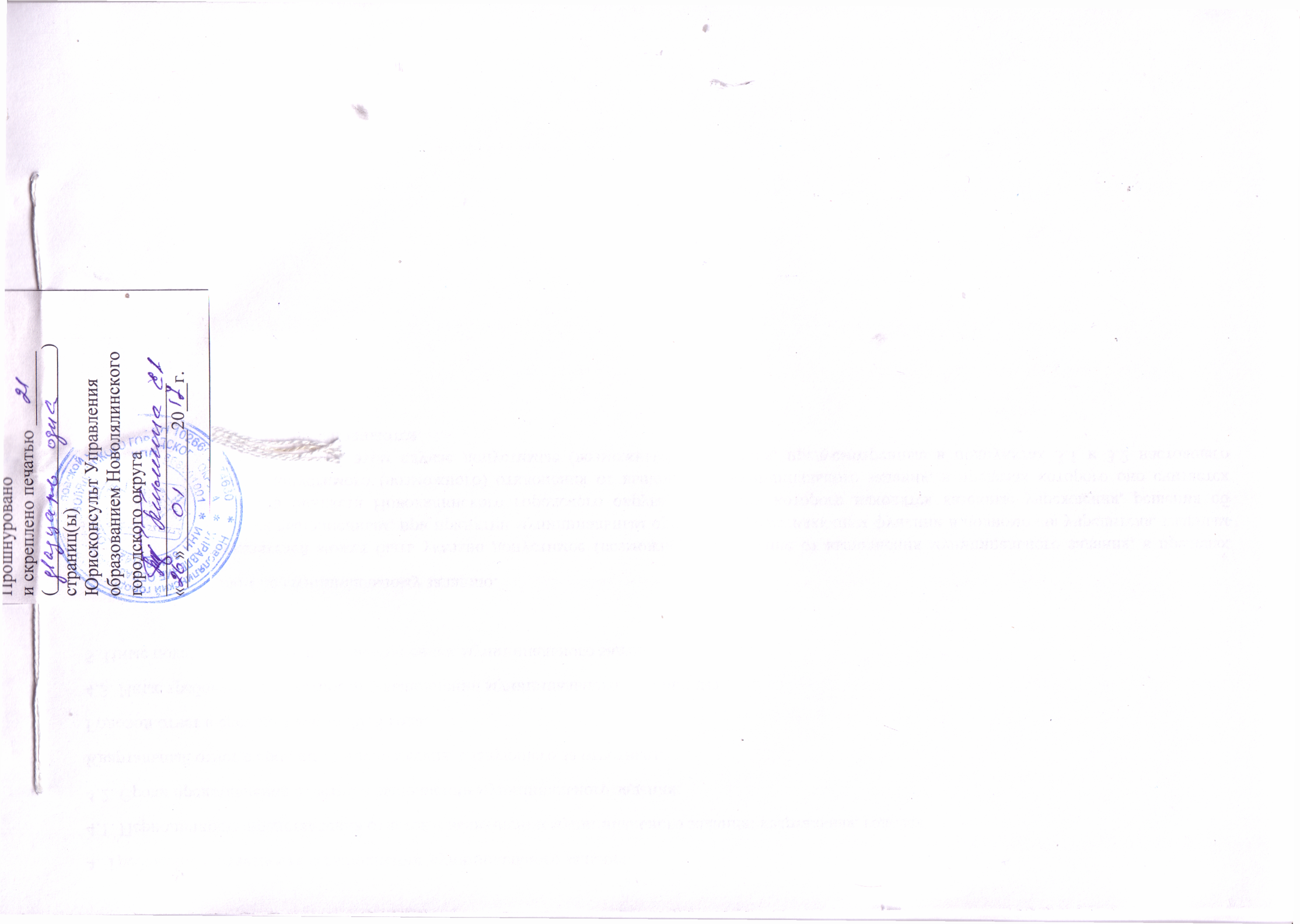 1. Наименование муниципальной услуги Реализация основных общеобразовательных программ начального общего  образованияУникальный номер по базовому (отраслевому) перечню664700142966470100111787000301000102009011012. Категории потребителей муниципальной услуги: физические лицаУникальный номер по базовому (отраслевому) перечню66470014296647010011178700030100010200901101Уникаль-ный номер реестровой записиПоказатель, характеризующий содержание муниципальной услугиПоказатель, характеризующий содержание муниципальной услугиПоказатель, характеризующий содержание муниципальной услугиПоказатель, характеризующий условия (формы) оказания муниципальной услугиПоказатель, характеризующий условия (формы) оказания муниципальной услугиПоказатель качества муниципальной услугиПоказатель качества муниципальной услугиПоказатель качества муниципальной услугиЗначения показателя качества муниципальной услугиЗначения показателя качества муниципальной услугиЗначения показателя качества муниципальной услугиУникаль-ный номер реестровой записиПоказатель, характеризующий содержание муниципальной услугиПоказатель, характеризующий содержание муниципальной услугиПоказатель, характеризующий содержание муниципальной услугиПоказатель, характеризующий условия (формы) оказания муниципальной услугиПоказатель, характеризующий условия (формы) оказания муниципальной услугинаиме-нование показа-теляединица измерения по ОКЕИединица измерения по ОКЕИ2017год 2018год 2019 год Уникаль-ный номер реестровой записи_______(наименова-ние показателя)________(наименова-ние показателя)________(наименова-ние показателя)________ (наименование показателя)_______(наименование показателя)наиме-нование показа-телянаимено-ваниекод12345678910111266470014296647010011178700030100010200901101Не указаноНе указаноНе указаноОчная с применением дистанционных образовательных технологийНе указаноЧисло обучающихсячеловек001626565Уникаль-ный номер реест- ровой записиПоказатель, характеризующий содержание муниципальной услугиПоказатель, характеризующий содержание муниципальной услугиПоказатель, характеризующий содержание муниципальной услугиПоказатель, характеризую-щий условия (формы) оказания муниципальной услугиПоказатель, характеризую-щий условия (формы) оказания муниципальной услугиПоказатель объема муниципальной услугиПоказатель объема муниципальной услугиПоказатель объема муниципальной услугиЗначение показателя объема муниципальной услугиЗначение показателя объема муниципальной услугиЗначение показателя объема муниципальной услугиСреднегодовой размер платы (цена, тариф)Среднегодовой размер платы (цена, тариф)Среднегодовой размер платы (цена, тариф)Уникаль-ный номер реест- ровой записи______(наиме-нование показа-теля)______(наиме-нование показа-теля)______(наиме-нование показа-теля)______(наименование показателя)______(наиме-нование показа-теля)наиме-нование показа-теляединица измерения по ОКЕИединица измерения по ОКЕИ2017год 2018год 2019 год 2017год 2018год 2019 год Уникаль-ный номер реест- ровой записи______(наиме-нование показа-теля)______(наиме-нование показа-теля)______(наиме-нование показа-теля)______(наименование показателя)______(наиме-нование показа-теля)наиме-нование показа-телянаиме-нованиекод2017год 2018год 2019 год 2017год 2018год 2019 год 12345678910111213141566470014296647010011178700030100010200901101Не указаноНе указаноНе указаноОчная с применением дистанционных образовательных технологийНе указаноЧисло обучающихсячеловек001     626565000Нормативный правовой актНормативный правовой актНормативный правовой актНормативный правовой актНормативный правовой актвидпринявший органдатаномернаименование12345Способ информированияСостав размещаемой информацииЧастота обновления информации123Размещение информации на официальном сайте по размещению информации о государственных и муниципальных учреждениях (www.bus.gov.ru) Муниципальное задание и отчет об исполнении муниципального задания В течение 5 рабочих дней со дня внесения соответствующих измененийРазмещение информации на сайте учрежденияМуниципальное задание и отчет об исполнении муниципального заданияВ течение 10  рабочих дней со дня внесения соответствующих изменений1. Наименование муниципальной услуги Реализация основных общеобразовательных программ основного общего  образованияУникальный номер по базовому (отраслевому) перечню6647001429664701001117910003010001020031011012. Категории потребителей муниципальной услуги: физические лицаУникальный номер по базовому (отраслевому) перечню664700142966470100111791000301000102003101101Уникаль-ный номер реестровой записиПоказатель, характеризующий содержание муниципальной услугиПоказатель, характеризующий содержание муниципальной услугиПоказатель, характеризующий содержание муниципальной услугиПоказатель, характеризующий условия (формы) оказания муниципальной услугиПоказатель, характеризующий условия (формы) оказания муниципальной услугиПоказатель качества муниципальной услугиПоказатель качества муниципальной услугиПоказатель качества муниципальной услугиЗначения показателя качества муниципальной услугиЗначения показателя качества муниципальной услугиЗначения показателя качества муниципальной услугиУникаль-ный номер реестровой записиПоказатель, характеризующий содержание муниципальной услугиПоказатель, характеризующий содержание муниципальной услугиПоказатель, характеризующий содержание муниципальной услугиПоказатель, характеризующий условия (формы) оказания муниципальной услугиПоказатель, характеризующий условия (формы) оказания муниципальной услугинаиме-нование показа-теляединица измерения по ОКЕИединица измерения по ОКЕИ2017год 2018год 2019 год Уникаль-ный номер реестровой записи_______(наименова-ние показателя)________(наименова-ние показателя)________(наименова-ние показателя)________ (наименование показателя)_______(наименование показателя)наиме-нование показа-телянаимено-ваниекод123456789101112664700142966470100111791000301000102003101101Не указаноНе указаноНе указаноОчная с применением дистанционных образовательных технологийНе указаноЧисло обучающихсячеловек001716771Уникаль-ный номер реест- ровой записиПоказатель, характеризующий содержание муниципальной услугиПоказатель, характеризующий содержание муниципальной услугиПоказатель, характеризующий содержание муниципальной услугиПоказатель, характеризующий условия (формы) оказания муниципальной услугиПоказатель, характеризующий условия (формы) оказания муниципальной услугиПоказатель объема муниципальной услугиПоказатель объема муниципальной услугиПоказатель объема муниципальной услугиЗначение показателя объема муниципальной услугиЗначение показателя объема муниципальной услугиЗначение показателя объема муниципальной услугиСреднегодовой размер платы (цена, тариф)Среднегодовой размер платы (цена, тариф)Среднегодовой размер платы (цена, тариф)Уникаль-ный номер реест- ровой записи______(наиме-нование показа-теля)______(наиме-нование показа-теля)______(наиме-нование показа-теля)______(наиме-нование показа-теля)______(наиме-нование показа-теля)наиме-нование показа-теляединица измерения по ОКЕИединица измерения по ОКЕИ2017год 2018год 2019 год 2017год 2018год 2019 год Уникаль-ный номер реест- ровой записи______(наиме-нование показа-теля)______(наиме-нование показа-теля)______(наиме-нование показа-теля)______(наиме-нование показа-теля)______(наиме-нование показа-теля)наиме-нование показа-телянаиме-нованиекод2017год 2018год 2019 год 2017год 2018год 2019 год 123456789101112131415664700142966470100111791000301000102003101101Не указаноНе указаноНе указаноОчная с применением дистанционных образовательных технологийНе указаноЧисло обучающихсячеловек001     716771000Нормативный правовой актНормативный правовой актНормативный правовой актНормативный правовой актНормативный правовой актвидпринявший органдатаномернаименование12345Способ информированияСостав размещаемой информацииЧастота обновления информации123Размещение информации на официальном сайте по размещению информации о государственных и муниципальных учреждениях (www.bus.gov.ru) Муниципальное задание и отчет об исполнении муниципального задания В течение 5 рабочих дней со дня внесения соответствующих измененийРазмещение информации на сайте учрежденияМуниципальное задание и отчет об исполнении муниципального заданияВ течение 10  рабочих дней со дня внесения соответствующих изменений1. Наименование муниципальной услуги Реализация основных общеобразовательных программ среднего общего  образованияУникальный номер по базовому (отраслевому) перечню6647001429664701001117940003010001020001011012. Категории потребителей муниципальной услуги: физические лицаУникальный номер по базовому (отраслевому) перечню664700142966470100111794000301000102000101101Уникаль-ный номер реестровой записиПоказатель, характеризующий содержание муниципальной услугиПоказатель, характеризующий содержание муниципальной услугиПоказатель, характеризующий содержание муниципальной услугиПоказатель, характеризующий условия (формы) оказания муниципальной услугиПоказатель, характеризующий условия (формы) оказания муниципальной услугиПоказатель качества муниципальной услугиПоказатель качества муниципальной услугиПоказатель качества муниципальной услугиЗначения показателя качества муниципальной услугиЗначения показателя качества муниципальной услугиЗначения показателя качества муниципальной услугиУникаль-ный номер реестровой записиПоказатель, характеризующий содержание муниципальной услугиПоказатель, характеризующий содержание муниципальной услугиПоказатель, характеризующий содержание муниципальной услугиПоказатель, характеризующий условия (формы) оказания муниципальной услугиПоказатель, характеризующий условия (формы) оказания муниципальной услугинаиме-нование показа-теляединица измерения по ОКЕИединица измерения по ОКЕИ2017год 2018год 2019 год Уникаль-ный номер реестровой записи_______(наименова-ние показателя)________(наименова-ние показателя)________(наименова-ние показателя)________ (наименование показателя)_______(наименование показателя)наиме-нование показа-телянаимено-ваниекод123456789101112664700142966470100111794000301000102000101101Не указаноНе указаноНе указаноОчная с применением дистанционных образовательных технологийНе указаноЧисло обучающихсячеловек001000Уникаль-ный номер реест- ровой записиПоказатель, характеризующий содержание муниципальной услугиПоказатель, характеризующий содержание муниципальной услугиПоказатель, характеризующий содержание муниципальной услугиПоказатель, характеризующий условия (формы) оказания муниципальной услугиПоказатель, характеризующий условия (формы) оказания муниципальной услугиПоказатель объема муниципальной услугиПоказатель объема муниципальной услугиПоказатель объема муниципальной услугиЗначение показателя объема муниципальной услугиЗначение показателя объема муниципальной услугиЗначение показателя объема муниципальной услугиСреднегодовой размер платы (цена, тариф)Среднегодовой размер платы (цена, тариф)Среднегодовой размер платы (цена, тариф)Уникаль-ный номер реест- ровой записи______(наиме-нование показа-теля)______(наиме-нование показа-теля)______(наиме-нование показа-теля)______(наименование показателя)______(наиме-нование показа-теля)наиме-нование показа-теляединица измерения по ОКЕИединица измерения по ОКЕИ2017год 2018год 2019 год 2017год 2018год 2019 год Уникаль-ный номер реест- ровой записи______(наиме-нование показа-теля)______(наиме-нование показа-теля)______(наиме-нование показа-теля)______(наименование показателя)______(наиме-нование показа-теля)наиме-нование показа-телянаиме-нованиекод2017год 2018год 2019 год 2017год 2018год 2019 год 123456789101112131415664700142966470100111794000301000102000101101Не указаноНе указаноНе указаноОчная с применением дистанционных образовательных технологийНе указаноЧисло обучающихсячеловек001     000000Нормативный правовой актНормативный правовой актНормативный правовой актНормативный правовой актНормативный правовой актвидпринявший органдатаномернаименование12345Способ информированияСостав размещаемой информацииЧастота обновления информации123Размещение информации на официальном сайте по размещению информации о государственных и муниципальных учреждениях (www.bus.gov.ru) Муниципальное задание и отчет об исполнении муниципального задания В течение 5 рабочих дней со дня внесения соответствующих измененийРазмещение информации на сайте учрежденияМуниципальное задание и отчет об исполнении муниципального заданияВ течение 10  рабочих дней со дня внесения соответствующих изменений1. Наименование муниципальной услуги Реализация дополнительных общеразвивающих программ Уникальный номер по базовому (отраслевому) перечню664700142966470100111Г420010003007020061001012. Категории потребителей муниципальной услуги: физические лицаУникальный номер по базовому (отраслевому) перечню664700142966470100111Г42001000300702006100101Уникаль-ный номер реестровой записиПоказатель, характеризующий содержание муниципальной услугиПоказатель, характеризующий содержание муниципальной услугиПоказатель, характеризующий содержание муниципальной услугиПоказатель, характеризующий условия (формы) оказания муниципальной услугиПоказатель, характеризующий условия (формы) оказания муниципальной услугиПоказатель качества муниципальной услугиПоказатель качества муниципальной услугиПоказатель качества муниципальной услугиЗначения показателя качества муниципальной услугиЗначения показателя качества муниципальной услугиЗначения показателя качества муниципальной услугиУникаль-ный номер реестровой записиПоказатель, характеризующий содержание муниципальной услугиПоказатель, характеризующий содержание муниципальной услугиПоказатель, характеризующий содержание муниципальной услугиПоказатель, характеризующий условия (формы) оказания муниципальной услугиПоказатель, характеризующий условия (формы) оказания муниципальной услугинаиме-нование показа-теляединица измерения по ОКЕИединица измерения по ОКЕИ2017год 2018год 2019 год Уникаль-ный номер реестровой записи_______(наименова-ние показателя)________(наименова-ние показателя)________(наименова-ние показателя)________ (наименование показателя)_______(наименование показателя)наиме-нование показа-телянаимено-ваниекод123456789101112664700142966470100111Г42001000300702006100101Не указаноНе указаноНе указаноОчная с применением дистанционных образовательных технологийНе указаноЧисло обучающихсячеловек001141414Уникаль-ный номер реест- ровой записиПоказатель, характеризующий содержание муниципальной услугиПоказатель, характеризующий содержание муниципальной услугиПоказатель, характеризующий содержание муниципальной услугиПоказатель, характеризующий условия (формы) оказания муниципальной услугиПоказатель, характеризующий условия (формы) оказания муниципальной услугиПоказатель объема муниципальной услугиПоказатель объема муниципальной услугиПоказатель объема муниципальной услугиЗначение показателя объема муниципальной услугиЗначение показателя объема муниципальной услугиЗначение показателя объема муниципальной услугиСреднегодовой размер платы (цена, тариф)Среднегодовой размер платы (цена, тариф)Среднегодовой размер платы (цена, тариф)Уникаль-ный номер реест- ровой записи______(наиме-нование показа-теля)______(наиме-нование показа-теля)______(наиме-нование показа-теля)______(наименование показателя)______(наиме-нование показа-теля)наиме-нование показа-теляединица измерения по ОКЕИединица измерения по ОКЕИ2017год 2018год 2019 год 2017год 2018год 2019 год Уникаль-ный номер реест- ровой записи______(наиме-нование показа-теля)______(наиме-нование показа-теля)______(наиме-нование показа-теля)______(наименование показателя)______(наиме-нование показа-теля)наиме-нование показа-телянаиме-нованиекод2017год 2018год 2019 год 2017год 2018год 2019 год 123456789101112131415664700142966470100111Г42001000300702006100101Не указаноНе указаноНе указаноОчная с применением дистанционных образовательных технологийНе указаноЧисло обучающихсячеловек001     141414000Нормативный правовой актНормативный правовой актНормативный правовой актНормативный правовой актНормативный правовой актвидпринявший органдатаномернаименование12345Способ информированияСостав размещаемой информацииЧастота обновления информации123Размещение информации на официальном сайте по размещению информации о государственных и муниципальных учреждениях (www.bus.gov.ru) Муниципальное задание и отчет об исполнении муниципального задания В течение 5 рабочих дней со дня внесения соответствующих измененийРазмещение информации на сайте учрежденияМуниципальное задание и отчет об исполнении муниципального заданияВ течение 10  рабочих дней со дня внесения соответствующих измененийФорма контроляПериодичностьОрганы местного самоуправления (функциональные (отраслевые) органы администрации Новолялинского городского округа), осуществляющие контроль за выполнением муниципального задания123внеплановая проверкапри наличии жалобУправление образованием НГО  отчетежеквартально, ежегодноУправление образованием НГО  